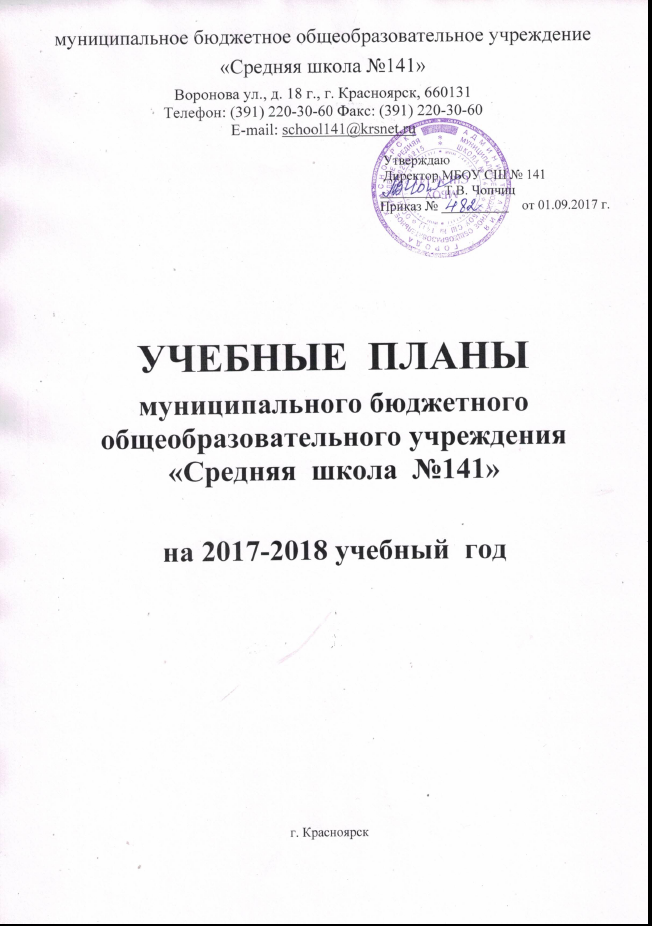 Пояснительная записка  к учебному плану муниципального бюджетного  общеобразовательного         учреждения                        «Средняя    школа № 141»на 2017 - 2018 учебный год          Учебный план муниципального бюджетного общеобразовательного учреждения «Средняя школа № 141» призван обеспечить реализацию целей и задач образования, которые определены Федеральным законом от 29.12.2012 года № 273-ФЗ «Об образовании в Российской Федерации», Приказом Министерства образования и науки РФ от 3 июня 2011г.  № 1994 «О внесении изменений в федеральный базисный учебный план и примерные учебные планы для образовательных учреждений Российской Федерации, реализующих программы общего образования», ФГОС НОО, ФГОС ООО.        Учебный план 1-7 классов составлен в соответствии с ФГОС, 8 – 11 классов сформирован на основе федерального базисного учебного плана 2004 года и регионального базисного учебного плана для образовательных учреждений, в соответствии с требованиями закона «Об образовании в Российской Федерации» и   действующими с 29.12.2010 г. СанПиНами 2.4.2.2821-10.  Учебная допустимая нагрузка представлена в таблице:В учебном плане 1-7 классов по ФГОС, в федеральном базисном учебном плане 2004 года предложено годовое распределение часов, что и легло в основу школьного учебного плана. Он состоит из 2-х взаимосвязанных частей: инвариантной и вариативной.     В основе   учебного плана прослеживается единая основа учебных планов трех уровней образования, т.е. осуществление принципа преемственности и непрерывности. Основными направлениями учебного плана в рамках задач, решаемых школой, являются:  - обеспечение полноценными знаниями учащихся во всех образовательных областях,- удовлетворение дополнительных образовательных потребностей и развитие творческих возможностей учащихся через организацию индивидуальной работы и групповых занятий,- максимальное использование потенциала образования для воспитания системы нравственных качеств, обеспечения безопасности жизнедеятельности, укрепления здоровья,- экономическое и методологическое образование как один из необходимых компонентов всестороннего развития личности.	Учебный план 1-7 классов состоит из двух частей: обязательной части и части, формируемой участниками образовательной деятельности, включающей внеурочную деятельность.Обязательная часть учебного плана для 1-7 классов определяет состав учебных предметов обязательных предметных областей и учебное время, отводимое на их изучение по классам (годам) обучения:Филология (русский язык, литература, иностранный язык);Общественно-научные предметы (история России, всеобщая история, обществознание, география);Математика и информатика (математика, алгебра, геометрия, информатика);Естественнонаучные предметы (физика, биология, химия);Искусство (изобразительное искусство, музыка);Технология (технология);Физическая культура и основы безопасности и жизнедеятельности (физическая культура, основы безопасности и жизнедеятельности).Часть учебного плана, формируемая участниками образовательного процесса, в 1-7 классах определяет содержание образования, обеспечивающего реализацию интересов и потребностей обучающихся, их родителей (законных представителей), Школы, учредителя.Время, отводимое частью учебного плана, формируемой участниками образовательной деятельности, использовано на введение специально разработанных учебных курсов, обеспечивающих интересы и потребности всех участников образовательной деятельности.   	Учебный план 8-11 классов состоит из двух частей: инвариантной и вариативной.                         Инвариантная часть учебного плана   по количественному и качественному составу образовательных и учебных предметов соответствует инвариантной части Примерного учебного плана для образовательных учреждений РФ с русским языком обучения. Инвариантная часть учебного плана содержит в себе федеральный и национально-региональный компоненты  и обеспечивает изучение учебных предметов федерального компонента государственного стандарта общего образования, право на полноценное образование, вариативность и свободу выбора в образовании обучающихся и их родителей (законных представителей), сохраняет единое региональное образовательное пространство  Красноярского края, готовность обучающихся использовать полученные знания, учебные умения и навыки, а также способы деятельности для решения практических и теоретических задач и возможность дальнейшего продолжения образования. На основании приказа Министерства образования и науки Российской Федерации от 30.08.2010 года №889, приложения к данному приказу, Приказа Министерства образования и науки РФ от 3 июня 2011г. № 1994 «О внесении изменений в федеральный базисный учебный план и примерные  учебные планы для образовательных учреждений Российской Федерации, реализующих программы общего образования», утвержденные приказом Министерства образования Российской Федерации от 9 марта 2004 г. N 1312, , в недельный объем учебной нагрузки обучающихся  школы  введены по три урока физической культуры. Национально-региональный компонент инвариантной части учебного плана представлен следующими предметами:Вариативная часть учебного плана для 8-11 классов обеспечивает реализацию школьного и индивидуального компонентов образования, приведена в соответствие с образовательными потребностями учащихся и запросами социума. Использование часов вариативной части учебного плана нацелено на:- решение проблем, выявленных в процессе обучения и направленных на обеспечение достижений учащимися уровня государственных образовательных стандартов;- создание условий для развития познавательных интересов обучающихся, готовности к социальной адаптации, профессиональной ориентации;- дальнейшее самообразование, саморазвитие и самосовершенствование учащихся.Исходя из вышесказанного, часы школьного компонента использованы:для углубленного изучения учебных предметов федерального компонента базисного учебного плана;для введения новых учебных предметов  дополнительных образовательных модулей, спецкурсов и практикумов;для подготовкиа к олимпиадам и конкурсам;на предпрофильную подготовку обучающихся 7-9-х классов;на профильную подготовку обучающихся 10-11 классов;на организацию индивидуальных и групповых занятий;на занятия со слабоуспевающими и одаренными учащимися.Продолжительность учебного года в 1-ых классах – 33 недели, 2-9,11-ых классов – 34 недели, 10-ых классах – 35 недель (последняя учебная неделя – сборы). Продолжительность урока - 45 минут. В 1- классах – 35 минут в 1 четверти, 45 минут во 2-4 четвертях. Учебные периоды в 1-9 классах – четверти, 10-11 классах – полугодия. 1-3    классы работают в режиме пятидневной рабочей недели, 4 - 11 классы - шестидневной недели.  Такая организация учебного процесса позволяет:- уменьшить нагрузку учащихся 1-3 года обучения;- обеспечить индивидуализацию учебного процесса;- использовать дополнительные образовательные услуги для наиболее полной реализации образовательной программы школы.При проведении учебных занятий по иностранному языку (2-11 классы), технологии (5-11 классы), а также по информатике и ИКТ (5, 8-11 классы), физической культуре (10-11 классы) осуществляется деление классов на две группы    при наполняемости 25 и более человек.  Элективные и индивидуальные занятия финансируются в зависимости от количества групп и независимо от количества учащихся в группах.  Выбор учащимися элективных курсов и индивидуальных занятий осуществляется добровольно на основе личных интересов и склонностей.Начальное  общее образование(1-4 классы)Содержание и структура, цели и задачи начального общего образования  определяются требованиями ФГОС,  сформулированными  в образовательной программе  (ООП).  Основными направлениями учебного плана в рамках задач, решаемых школой, являются:•	соблюдение государственного стандарта образования;•	обеспечение полноценными знаниями учащихся во всех образовательных областях;•	максимальное использование потенциала образования для воспитания системы нравственных качеств, обеспечения безопасности жизнедеятельности, укрепления здоровья.Учебный план определяет достаточное количество часов на изучение каждого учебного предмета федерального компонента, устанавливает объем обязательной и максимальной нагрузки. Учебные предметы федерального компонента выполняются в полном объёме. Содержание образования на ступени начального общего образования реализуется средствами образовательных систем:•	«Школа России»;•	«Школа -2100»;•	«Школа 21 век»;•	Развивающее обучение Эльконин – Давыдов.  В учебном плане на прохождение программ превышающих объём федерального компонента добавлены часы из школьного компонента. Так увеличено количество часов на изучение русского языка – 1 час в 1-3 классах. В 4 классах за счет школьного компонента выделен 1 час на предмет  «Читательская компетентность»  с целью обучения учеников работе с текстом и формирования у них общеучебных умений.В учебном плане 4-х классов 1 час отводится на изучение предмета  «Основы религиозных культур и светской этики». Для формирования ключевых компетенций, необходимых для успешной социализации, а так же для приобретения опыта использования информационных технологий в 4 классах за счет компонента образовательного учреждения (по выбору) введен предмет «Информатика» 1 час и производится деление на подгруппы при организации занятий.Основное  общее образование(5-9 классы) На уровне основного общего образования содержание образования является относительно завершенным и базовым для продолжения обучения на уровне среднего общего образования, создает условия для подготовки учеников к выбору профессии или профиля дальнейшего образования, их социального самоопределения и самообразования. Содержание обучения в 5-7-х классах реализует принцип преемственности с начальной школой, обеспечивает адаптацию учащихся к новым для них условиям и организационным формам обучения, характерным для основной школы. На данном уровне обучения ведущим типом деятельности становится общественно-полезная деятельность, закладываются личностные, метапредметные и предметные умения, активно используется деятельностный подход, направленный на создание развивающей среды, развитие общего кругозора и формирование человека «культуры».  Введение   дополнительных образовательных модулей, спецкурсов и практикумов, проведения индивидуальных и групповых занятий   в 5-9-х классах направлены на:создание условий для дифференцированного обучения и самоопределения учащихся;построение индивидуальных образовательных программ;пропаганду научных знаний;развитие у школьников интереса и потребности к творческой деятельности;создание условий для реализации способностей, склонностей, интересов обучающихся, их профессионального самоопределения;подготовку выпускников школы к сдаче выпускного экзамена;овладение содержанием предмета на повышенном уровне сложности, развитие высокого уровня мыслительных процессов у учащихся, навыков рефлексии; создание условий психолого-педагогической комфортности при обучении в школе; формирование у учеников школы самооценки, адекватной личным способностями возможностям. 	 За счет часов части, формируемой участниками образовательной деятельности, усилили обязательную часть по математике и биологии в 7-ых классах по 1 часу.В параллели   8 - 9 классов кроме выполнения социального заказа родителей (законных представителей) ведется серьезная   работа по выбору предпрофильной направленности обучения  в основной школе   и подготовка к ситуации выбора профиля обучения в старшей школе.   На уровне получения основного общего образования в каждой параллели выделены часы на занятия как   со слабоуспевающими, так и   с одаренными учащимися, что обусловлено рядом факторов:учет образовательных потребностей учащихся;учет интеллектуальных, физических и психологических возможностей школьников;учет целей и задач образовательной деятельности на 2017-2018 учебный год и в связи с переходом  на профильное обучение в старшей школе.Среднее  общее образование(10-11 классы)        Учебный план для 10-11 классов составлен в соответствии с федеральным базисным учебным планом 2004 года. Среднее общее образование – завершающая ступень общего образования, призванная обеспечить функциональную грамотность и социальную адаптацию обучающихся, содействовать их общественному и гражданскому самоопределению. Эти функции предопределяют направленность целей на формирование социально грамотной и социально мобильной личности, осознающей свои гражданские права и обязанности, ясно представляющей потенциальные возможности, ресурсы и способы реализации выбранного жизненного пути. Учитывая пожелания родителей (законных представителей), обучающихся 10-11 классов, их профессиональные интересы и намерения в отношении продолжения образования, в 10-11 классах реализуется учебный план универсального обучения (базовый уровень).Функция среднего общего образования – передача общей культуры последующим поколениям, реализуется в инвариантной части учебного плана, которая также призвана обеспечить достижение государственного стандарта среднего общего образования. Вариативная часть учебного плана на уровне среднего общего образования направлена на реализацию запросов социума, сохранение линий преемственности и подготовку старшеклассников к сознательному выбору профессий, с последующим профессиональным образованием.      Учебный план на уровне среднего общего образования направлен на реализацию следующих целей:создание условий для дифференциации содержания обучения старшеклассников с широкими и гибкими возможностями построения индивидуальных образовательных программ;обеспечение базового или профильного изучения отдельных учебных предметов программы среднего общего образования;установление равного доступа к полноценному образованию разным категориям обучающихся в соответствии с их способностями, индивидуальными образовательными потребностями;расширение возможностей социализации обучающихся;обеспечение преемственности между общим и профессиональным образованием, более эффективная подготовка выпускников школы к освоению программ профессионального высшего образования;удовлетворение социального заказа родителей (законных представителей) и обучающихся.
        В результате изучения образовательных потребностей девятиклассников и их родителей (законных представителей), с учетом возможностей школы (кадровый состав, МТБ, программно-методическое обеспечение), учитывая опыт прошлых лет, коллективом школы принято решение создавать не профильные классы, а группы. Принцип построения учебного плана для 10-11 классов основан на идее двухуровневого (базового и профильного) федерального компонента государственного стандарта общего образования. Базовые общеобразовательные учебные предметы – это предметы федерального компонента, направленные на завершение общеобразовательной подготовки обучающихся, профильные предметы – это предметы, изучаемые углубленно. 
         При неизменном сохранении образовательного стандарта на первый план выходит задача социального заказа родителей (законных представителей), в связи с чем из вариативной части учебного плана выделены дополнительные часы на подготовку выпускников к единому государственному экзамену (ЕГЭ): русский язык, физика, математика, история, обществознание. Превышения норм учебной нагрузки нет.Формы промежуточной аттестации обучающихся:Под промежуточной аттестацией обучающихся понимается совокупность мероприятий по установлению соответствия индивидуальных образовательных достижений обучающихся планируемым результатам освоения основной общеобразовательной программы начального общего, основного общего или среднего общего образования на момент окончания учебного года с целью обоснования предусмотренных законодательством Российской Федерации в области образования решений органов управления (самоуправления) Школы, действующих в пределах предоставленных им полномочий, о возможности, формах и условиях продолжения освоения обучающимися соответствующей основной общеобразовательной программы. Промежуточная аттестация в переводных классах может проводиться как письменно, так и устно. Формами проведения промежуточной аттестации являются: - контрольная работа;- контрольный диктант;- тест;- контрольное изложение;- контрольное сочинение;- проект;- творческая работа;- творческий отчёт (концерт);- комплексный анализ текста;- практическая работа;- сдача нормативов.Дети-инвалиды, учащиеся, обучающиеся на дому, по состоянию здоровья проходят промежуточную аттестацию по всем предметам учебного плана. Сроки проведения промежуточной аттестации обучающихся определяются календарным учебным графиком и утверждаются директором Школы.Формы и сроки проведения промежуточной аттестации в 2016-2017 учебном году:По остальным предметам обязательной части учебного плана промежуточная аттестация осуществляется путем выведения годовых отметок успеваемости на основе четвертных (полугодовых) отметок успеваемости, выставленных обучающимся в течение учебного года.1А, Б, В, Г  (по  5-ти дневной рабочей неделе)2А, Б, В, Г  (по  5-ти дневной рабочей неделе)3 А, Б, В, Г классы  (по  5-ти дневной рабочей неделе)4 А, Б, В, Г классы  (по  6-ти дневной рабочей неделе)5 классы  (6-дневная учебная неделя по ФГОС)6 классы  (6-дневная учебная неделя по ФГОС)7 классы  (6-дневная учебная неделя по ФГОС)8 классы  (6-дневная учебная неделя по ФК ГОС)9 классы  (6-дневная учебная неделя по ФК ГОС)10   класс (6-дневная учебная неделя по ФК ГОС)11   класс (6-дневная учебная неделя по ФК ГОС)Классы Максимально допустимая недельная нагрузка в часахМаксимально допустимая недельная нагрузка в часахКлассы при 6-дневной неделепри 5-дневной неделе1212-3234265326337358-93610-1137Учебные предметыУчебные предметыКлассы/кол-во часов в годКлассы/кол-во часов в годКлассы/кол-во часов в годКлассы/кол-во часов в годКлассы/кол-во часов в годВсегоНазваниеVVIVIIVIIIIXВсегоНационально-региональныйкомпонентПрирода и экология Красноярского края--1717-34Национально-региональныйкомпонентИстория Красноярского края171717171785Национально-региональныйкомпонентИтого1717343417119Классы Элективные курсы по выбору   5 классыШкольная театральная студияКраеведение и туризмЭкология в физикеШахматыВдохновение (вокал)Комбинаторика. От практики к теории РоссиЯНаучно-исследовательская деятельность школьника6 классыШкольная театральная студияКраеведение и туризмФизика в бытуШахматыНачальная геометрияРоссиЯ 7 классыМатематическое моделированиеРешение текстовых задачАнглийский для начинающихМатематическая мозаика8 классыИзбранные вопросы математикиШифры и математикаКультура общенияУдивительное рядом. Русская фразеологияТехническое черчение9 классыТехнология работы с контрольно-измерительными материаламиГеометрический практикумОбщение и конфликты в жизни современного человекаПодготовка к итоговой аттестации по русскому языкуПодготовка к итоговой аттестации по физикеМеталлы побочных подгруппМеждународное гуманитарное правоПодготовка к итоговой аттестации по историиПодготовка к итоговой аттестации по обществознаниюКлассы Элективные курсы по выбору   10 классыТехническое черчениеНеравенстваРечевые ошибки и приёмы их устраненияХимия в задачах и упражнениях11 классыРешение задач с параметрамиПроценты на все случаи жизниСистематизация знаний за курс математики средней школыИстория российского парламентаризмаМетодика решения задач по физикеРешение задач по молекулярной биологииРазноаспектный анализ текстаРешение экспериментальных задачкласспредметФормы промежуточной аттестацииСроки проведения1-ерусский языкконтрольное списывание2-7.05.2018литературное чтениетест16.05.2018математикаконтрольная работа20.04.2018окружающий миртест21.05.20182-ерусский языкдиктант2-7.05.2018литературное чтениетест16.05.2018математикаконтрольная работа20.04.2018музыкаотчетный концерт23.05.2018физическая культуравыполнение нормативов2а-20.04.20182б,2в,2г-19.04.20183-ерусский языктест15.05.2018математикатест20.04.2018музыкаотчетный концерт22.05.2018технологияпроект14-18.05.20184-ефизическая культуратест4а,4в-21.04.20184б-20.04.2018иностранный языкконтрольная работа14.-18.05.20185-елитературатест2-7.05.2018историяпроект24-29.05.2018иностранный языкконтрольная работа5а -04.05.20185б,5г-02.05.20185в-03.05.2018изоконтрольная работа5а, 5в -12.04.20185б -10.04.05.20185г- 13.04.20186-елитературатест10-14.05.2018обществознаниепроект24-29.05.2018географиятест6а, 6в, 6г-22.04.20186б-14.04.2018изоконтрольная работа6а,6г-04.05.20186б,6в-06.05.2018математикаконтрольная работа6а,6б-10.05.20186в- 16.05.20186г-10.05.2018информатикатест6а-17.05.20186б,6в-18.05.20186г-19.05.20187-еРусский языкконтрольная работа11-16.04.2018историятест2-5.05.2018физика7а,7в-29.04.20187б- 02.05.2018биологиятест7а-10.04.20187б-11.04.20187в-12.0420.18географиятест7а-17.04.20187б-18.04.20187в-19.04.2018иностранный языктест7а-27.04.20187б-26.04.20187в-26.0420.18математикаконтрольная работа7а-16.05.20187б-28.04.20187в-28.0420.18физическая культуравыполнение нормативов7а,7б,7в-29.04.20188-еРусский языкустный зачет по вопросам18-23.04.2018историятест15-20.05.2018биологиятест8а-27.04.20188б-28.04.20188в-25.04.20188с-24.04.2018физикатест8а, 8в -05.05.20188б,8с-10.05.2018химиятест8а,8б,8в,8с-26.04.2018математикаУстный экзамен8а-10.05.20188б-12.05.20188в-12.05.20188с-11.05.201810-алитературатест25-30.05.2018физикатест24.04.2018биологиясобеседование06.05.2018химиятест11.04.2018математикаконтрольная работа17.05.2018физическая культуратест19.04.2018Предметные областиУчебные предметыКоличество часовКоличество часовКоличество часовКоличество часовКоличество часов1.Обязательная часть1.Обязательная часть1.Обязательная часть1АШкола России1БЭлькон-Давыд1ВШкола России1ГШкола РоссииФилологияРусский язык44444Литературное чтение44444Иностранный язык-----Математика и информатикаМатематика44444Обществознание и естествознаниеОкружающий мир22222Основы религиозных культур и светской этикиОсновы религиозных культур и светской этики-----ИскусствоМузыкаИзобразительное искусство1111111111ТехнологияТехнология11111Физическая культураФизическая культура33333Итого:Итого:20202020202.Часть, формируемая участникамиобразовательных отношений2.Часть, формируемая участникамиобразовательных отношений2.Часть, формируемая участникамиобразовательных отношений2.Часть, формируемая участникамиобразовательных отношений2.Часть, формируемая участникамиобразовательных отношений2.Часть, формируемая участникамиобразовательных отношений2.Часть, формируемая участникамиобразовательных отношенийРусский язык11111Максимально допустимая недельная нагрузкаМаксимально допустимая недельная нагрузка2121212121Предметные областиУчебные предметыКоличество часовКоличество часовКоличество часовКоличество часовКоличество часовОбязательная частьОбязательная частьОбязательная часть2АШкола России2БШколаРоссии2ВШкола России2ГШкола РоссииФилологияРусский язык44444Литературное чтение44444Иностранный язык22222Математика и информатикаМатематика44444Обществознание и естествознаниеОкружающий мир22222Основы религиозных культур и светской этикиОсновы религиозных культур и светской этики-----ИскусствоМузыкаИзобразительное искусство1111111111ТехнологияТехнология11111Физическая культураФизическая культура33333Итого:Итого:2222222222Часть, формируемая участникамиобразовательных отношенийЧасть, формируемая участникамиобразовательных отношенийЧасть, формируемая участникамиобразовательных отношенийЧасть, формируемая участникамиобразовательных отношенийЧасть, формируемая участникамиобразовательных отношенийЧасть, формируемая участникамиобразовательных отношенийЧасть, формируемая участникамиобразовательных отношенийРусский язык11111Максимально допустимая недельная  нагрузкаМаксимально допустимая недельная  нагрузка2323232323Предметные областиУчебные предметыКоличество часовКоличество часовКоличество часовКоличество часовКоличество часов1.Обязательная часть1.Обязательная часть1.Обязательная часть3АШкола России3БШкола 21 век3ВШкола России3ГШкола РоссииФилологияРусский язык44444Литературное чтение44444Иностранный язык22222Математика и информатикаМатематика44444Обществознание и естествознаниеОкружающий мир22222Основы религиозных культур и светской этикиОсновы религиозных культур и светской этики-----ИскусствоМузыкаИзобразительное искусство1111111111ТехнологияТехнология11111Физическая культураФизическая культура33333Итого:Итого:22222222222.Часть, формируемая участникамиобразовательных отношений2.Часть, формируемая участникамиобразовательных отношений2.Часть, формируемая участникамиобразовательных отношений2.Часть, формируемая участникамиобразовательных отношений2.Часть, формируемая участникамиобразовательных отношений2.Часть, формируемая участникамиобразовательных отношений2.Часть, формируемая участникамиобразовательных отношенийРусский язык11111Максимально допустимая недельная нагрузкаМаксимально допустимая недельная нагрузка2323232323Предметные областиУчебные предметыКоличество часовКоличество часовКоличество часовКоличество часовКоличество часов1.Обязательная часть1.Обязательная часть1.Обязательная часть4АШкола России4БШкола России4ВШкола 21004ГШкола 21 векФилологияРусский язык55555Литературное чтение44444Иностранный язык22222Математика и информатикаМатематика44444Обществознание и естествознаниеОкружающий мир22222Основы религиозных культур и светской этикиОсновы религиозных культур и светской этики11111ИскусствоМузыкаИзобразительное искусство1111111111ТехнологияТехнология11111Физическая культураФизическая культура33333Итого:Итого:24242424242.Часть, формируемая участникамиобразовательных отношений2.Часть, формируемая участникамиобразовательных отношений2.Часть, формируемая участникамиобразовательных отношений2.Часть, формируемая участникамиобразовательных отношений2.Часть, формируемая участникамиобразовательных отношений2.Часть, формируемая участникамиобразовательных отношений2.Часть, формируемая участникамиобразовательных отношенийИнформатика11111Читательская компетентность11111Максимально допустимая недельная нагрузкаМаксимально допустимая недельная нагрузка2626262626Предметные областиУчебные предметы                                   классы                                                    Количество часов в неделюКоличество часов в неделюКоличество часов в неделюКоличество часов в неделюПредметные областиУчебные предметы                                   классы                                                    5А5Б5ВВсего по школеОбязательная частьОбязательная частьОбязательная частьОбязательная частьОбязательная частьОбязательная частьФилологияРусский язык55515ФилологияЛитература3339ФилологияИностранный язык3339Математика и информатикаМатематика55515Математика и информатикаАлгебра----Математика и информатикаГеометрия----Математика и информатикаИнформатика----Общественно-научные предметыВсеобщая история 2226Общественно-научные предметыОбществознание----Общественно-научные предметыГеография1113Естественно-научные предметыФизика----Естественно-научные предметыХимия----Естественно-научные предметыБиология1113ИскусствоМузыка1113ИскусствоИзобразительное искусство1113ТехнологияТехнология2226Физическая культура и Основы безопасности жизнедеятельностиФизическая культура3339Физическая культура и Основы безопасности жизнедеятельностиОБЖ----Итого по обязательной частиИтого по обязательной части27272781Часть, формируемая участниками образовательных отношенийЧасть, формируемая участниками образовательных отношенийЧасть, формируемая участниками образовательных отношенийЧасть, формируемая участниками образовательных отношенийЧасть, формируемая участниками образовательных отношенийЧасть, формируемая участниками образовательных отношенийИнформатикаИнформатика1113ОБЖ ОБЖ 1113Основы духовно-нравственной культуры народов РоссииОсновы духовно-нравственной культуры народов России0/10/10/11,5История Красноярского краяИстория Красноярского края1/01/01/01,5ТехнологияТехнология2226Итого по части, формируемой участниками образовательных отношенийИтого по части, формируемой участниками образовательных отношений55515Максимально допустимая недельная нагрузкаМаксимально допустимая недельная нагрузка32323296Предметные областиУчебные предметы                                   классы                                                    Количество часов в неделюКоличество часов в неделюКоличество часов в неделюКоличество часов в неделюКоличество часов в неделюПредметные областиУчебные предметы                                   классы                                                    6А6Б6В6ГВсего по школеОбязательная частьОбязательная частьОбязательная частьОбязательная частьОбязательная частьОбязательная частьОбязательная частьФилологияРусский язык666624ФилологияЛитература333312ФилологияИностранный язык333312Математика и информатикаМатематика555520Математика и информатикаАлгебра-----Математика и информатикаГеометрия-----Математика и информатикаИнформатика-----Общественно-научные предметыВсеобщая история. История России 22228Общественно-научные предметыОбществознание11114Общественно-научные предметыГеография11114Основы духовно-нравственной культуры народов РоссииОсновы духовно-нравственной культуры народов России-----Естественно-научные предметыФизика-----Естественно-научные предметыХимия-----Естественно-научные предметыБиология11114ИскусствоМузыка11114ИскусствоИзобразительное искусство11114ТехнологияТехнология22228Физическая культура и Основы безопасности жизнедеятельностиФизическая культура333312Физическая культура и Основы безопасности жизнедеятельностиОБЖ-----Итого по обязательной частиИтого по обязательной части29292929116Часть, формируемая участниками образовательных отношенийЧасть, формируемая участниками образовательных отношенийЧасть, формируемая участниками образовательных отношенийЧасть, формируемая участниками образовательных отношенийЧасть, формируемая участниками образовательных отношенийЧасть, формируемая участниками образовательных отношенийЧасть, формируемая участниками образовательных отношенийИнформатикаИнформатика11114ОБЖ ОБЖ 11114История Красноярского краяИстория Красноярского края1/01/01/01/02ТехнологияТехнология1/21/21/21/26Итого по части, формируемой участниками образовательных отношенийИтого по части, формируемой участниками образовательных отношений444416Максимально допустимая недельная нагрузкаМаксимально допустимая недельная нагрузка33333333132Предметные областиУчебные предметы                        классы                                                    Количество часов в неделюКоличество часов в неделюКоличество часов в неделюКоличество часов в неделюКоличество часов в неделюКоличество часов в неделюКоличество часов в неделюПредметные областиУчебные предметы                        классы                                                    7А7Б7В7ГЧасть, формируемая участниками образовательных отношений (на каждый  класс)Всего (на каждый  класс)Всего по школеОбязательная частьОбязательная частьОбязательная частьОбязательная частьОбязательная частьОбязательная частьОбязательная частьОбязательная частьОбязательная частьФилологияРусский язык444416ФилологияЛитература22228ФилологияИностранный язык333312Математика и информатикаМатематика-----Математика и информатикаАлгебра33331416Математика и информатикаГеометрия22228Математика и информатикаИнформатика11114Общественно-научные предметыВсеобщая история. История России 22228Общественно-научные предметыОбществознание11114Общественно-научные предметыГеография22228Основы духовно-нравственной культуры народов РоссииОсновы духовно-нравственной культуры народов России-----Естественно-научные предметыФизика22228Естественно-научные предметыХимия-----Естественно-научные предметыБиология1111128ИскусствоМузыка11114ИскусствоИзобразительное искусство11114ТехнологияТехнология22228Физическая культура и Основы безопасности жизнедеятельностиФизическая культура333312Физическая культура и Основы безопасности жизнедеятельностиОБЖ-----Итого по обязательной частиИтого по обязательной части3030303028128Часть, формируемая участниками образовательных отношенийЧасть, формируемая участниками образовательных отношенийЧасть, формируемая участниками образовательных отношенийЧасть, формируемая участниками образовательных отношенийЧасть, формируемая участниками образовательных отношенийЧасть, формируемая участниками образовательных отношенийЧасть, формируемая участниками образовательных отношенийЧасть, формируемая участниками образовательных отношенийЧасть, формируемая участниками образовательных отношенийОБЖ ОБЖ 11114История Красноярского краяИстория Красноярского края1/01/01/01/02ТехнологияТехнология1/21/21/21/26Итого по части, формируемой участниками образовательных отношенийИтого по части, формируемой участниками образовательных отношений333312Максимально допустимая недельная нагрузкаМаксимально допустимая недельная нагрузка35353535140Учебные  предметыКоличество часов в неделюКоличество часов в неделюКоличество часов в неделюКоличество часов в неделюКоличество часов в неделюКоличество часов в неделюУчебные  предметы8 а 8 б8вШк. к-т (на каждый  класс)Всего (на каждый  класс)Всего по школе                                                     Федеральный  компонент                                                     Федеральный  компонент                                                     Федеральный  компонент                                                     Федеральный  компонент                                                     Федеральный  компонент                                                     Федеральный  компонент                                                     Федеральный  компонентРусский языкЛитература Иностранный язык3 23 323323---323969Математика Информатика и ИКТ515 151--51153История Обществознание  (включая  экономику  и право) География    212 212212---212  636ФизикаХимияБиология 222 222  222---222666Искусство (Музыка и ИЗО) 111 -13Физическая культура333 -39ОБЖ111-13Технология  111-13 ИТОГО:313131  -31 93Национально - региональный компонентНационально - региональный компонентНационально - региональный компонентНационально - региональный компонентНационально - региональный компонентНационально - региональный компонентНационально - региональный компонент Природа и экология  Красн. краяИстория  Красноярского края0/11/0 0/11/0 0/11/0 --1/00/1 1,51,5ИТОГО:111-13Компонент образовательного учрежденияКомпонент образовательного учрежденияКомпонент образовательного учрежденияКомпонент образовательного учрежденияКомпонент образовательного учрежденияКомпонент образовательного учрежденияКомпонент образовательного учрежденияТехнология444 --412ИТОГО:444-412Предельно допустимая аудиторная учебная нагрузка при 6-дневной учебной неделе 363636 - 36108Учебные  предметыКоличество часов в неделюКоличество часов в неделюКоличество часов в неделюКоличество часов в неделюКоличество часов в неделюУчебные  предметы9 а 9 б9 в9сВсего по школе                                                     Федеральный  компонент                                                     Федеральный  компонент                                                     Федеральный  компонент                                                     Федеральный  компонент                                                     Федеральный  компонент                                                     Федеральный  компонентРусский языкЛитература Иностранный язык233 23323323381212Математика Информатика и ИКТ525 25252208История Обществознание    (включая  экономику  и право) География    212 212212212848ФизикаХимияБиология 222 222  222222888Искусство (Музыка и ИЗО) 11114Физическая культура333312 ИТОГО:30303030120Национально - региональный компонентНационально - региональный компонентНационально - региональный компонентНационально - региональный компонентНационально - региональный компонентНационально - региональный компонент  История  Красноярского края1/0 1/0 1/0 1/0 2ИТОГО:0,50,50,50,52Компонент образовательного учрежденияКомпонент образовательного учрежденияКомпонент образовательного учрежденияКомпонент образовательного учрежденияКомпонент образовательного учрежденияКомпонент образовательного учрежденияОБЖТехнология14,514,514,514,5418ИТОГО:5,55,55,55,522 Предельно допустимая аудиторная учебная нагрузка при 6-дневной учебной неделе 36363636144ПредметыПредметыКол-во часов в неделю в 10 А классеКол-во часов в неделю в 10 Б классеВсего часов на два классаУчебные предметы, изучаемые на базовом уровнеУчебные предметы, изучаемые на базовом уровнеУчебные предметы, изучаемые на базовом уровнеУчебные предметы, изучаемые на базовом уровнеУчебные предметы, изучаемые на базовом уровнеЛитератураЛитература336ХимияХимия112ГеографияГеография112БиологияБиология112ОБЖОБЖ112Физическая культураФизическая культура336АстрономияАстрономия112ТехнологияТехнология112Информатика и ИКТИнформатика и ИКТ112ИсторияИстория224Иностранный языкИностранный язык336ФизикаФизика224ИТОГОИТОГО40Учебные предметы, изучаемые на профильном или базовом уровне (группы)Учебные предметы, изучаемые на профильном или базовом уровне (группы)Учебные предметы, изучаемые на профильном или базовом уровне (группы)Учебные предметы, изучаемые на профильном или базовом уровне (группы)Учебные предметы, изучаемые на профильном или базовом уровне (группы)Русский язык3336Математика66410Обществознание 1134ИТОГО20Национально-региональный компонентНационально-региональный компонентНационально-региональный компонентНационально-региональный компонентНационально-региональный компонентОсновы регионального развития2224ИТОГО:2224Компонент образовательного учрежденияКомпонент образовательного учрежденияКомпонент образовательного учрежденияКомпонент образовательного учрежденияКомпонент образовательного учрежденияМХК1112Экономика и право1112Технология3336Итого школьный компонент:55510Предельно допустимая аудиторная учебная нагрузка в каждом классе при 6-дневной учебной неделе    37373774ПредметыПредметыКол-во часов в неделю в 11 А классеКол-во часов в неделю в 11 А классеВсего Учебные предметы, изучаемые на базовом уровнеУчебные предметы, изучаемые на базовом уровнеУчебные предметы, изучаемые на базовом уровнеУчебные предметы, изучаемые на базовом уровнеУчебные предметы, изучаемые на базовом уровнеЛитератураЛитература333ХимияХимия111ГеографияГеография111БиологияБиология111ОБЖОБЖ111Физическая культураФизическая культура333ФизикаФизика222ТехнологияТехнология111Информатика и ИКТИнформатика и ИКТ111Обществознание (включая экономику и право)Обществознание (включая экономику и право)222ИсторияИстория222Иностранный языкИностранный язык333ИТОГОИТОГО212121Учебные предметы, изучаемые на профильном или базовом уровне (группы)Учебные предметы, изучаемые на профильном или базовом уровне (группы)Учебные предметы, изучаемые на профильном или базовом уровне (группы)Учебные предметы, изучаемые на профильном или базовом уровне (группы)Учебные предметы, изучаемые на профильном или базовом уровне (группы)БазаБазаПрофильРусский язык1123Математика4426ИТОГО9Национально-региональный компонентНационально-региональный компонентНационально-региональный компонентНационально-региональный компонентНационально-региональный компонентОсновы регионального развития2222ИТОГО:2222Компонент образовательного учрежденияКомпонент образовательного учрежденияКомпонент образовательного учрежденияКомпонент образовательного учрежденияКомпонент образовательного учрежденияМХК1111Технология4444Итого школьный компонент:5555Предельно допустимая аудиторная учебная нагрузка в каждом классе при 6-дневной учебной неделе    Предельно допустимая аудиторная учебная нагрузка в каждом классе при 6-дневной учебной неделе    Предельно допустимая аудиторная учебная нагрузка в каждом классе при 6-дневной учебной неделе    Предельно допустимая аудиторная учебная нагрузка в каждом классе при 6-дневной учебной неделе    37